第29屆第28屆第27屆第26屆會徽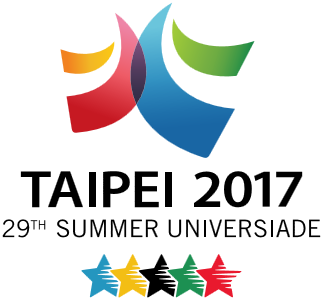 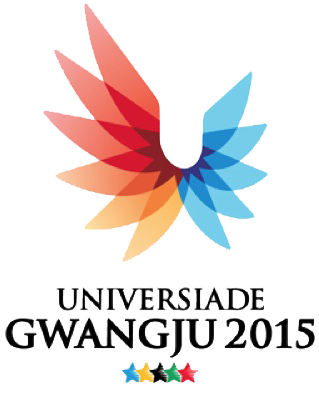 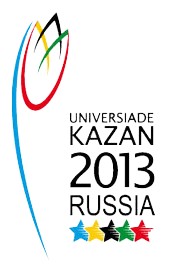 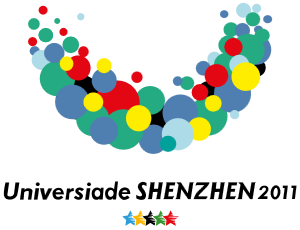 主辦城市中華民國-臺北韓國-光州俄羅斯-喀山中國-深圳標語For You · For Youth
獻給你，獻給年輕世代照耀明日Light Up TomorrowU are the world(Nós somos o mundo)從這裡開始 不一樣的精彩
Start Here. Make a Difference舉辦種類22大項21大項272小項27大項351小項22大項306小項開幕時間2017年8月19日2015年7月3日2013年7月6日2011年8月12日閉幕時間2017年8月30日2015年7月14日2013年7月17日2011年8月12日欲
傳達概念熱情、力量、追求卓越環保、和諧、超越界限力量歡樂